Отчет воспитателя о проделанной работе.      Отчет воспитателя о проделанной работе.      Пятница15 мая      Воспитатель: Быргазова Ирина Валерьевна        Старшая группа                          В образовательном процессе приняло участие: 8 человекТекущая образовательная деятельность данного дня осуществлялась по следующим образовательным областям: Развитие речиТема: Чтение сказки Р. Киплинга  «Слоненок» РисованиеТема:  Цветные страницыРодителям было предложено прочитать сказку « Слоненок», задать вопросы по сказке, загадывать загадки и поиграть подвижную игру «Король зверей», нарисовать рисунок.  В течение  дня дети с удовольствием читали, отгадывали загадки, играли в подвижную игру, рисовали красками цветные страницы.  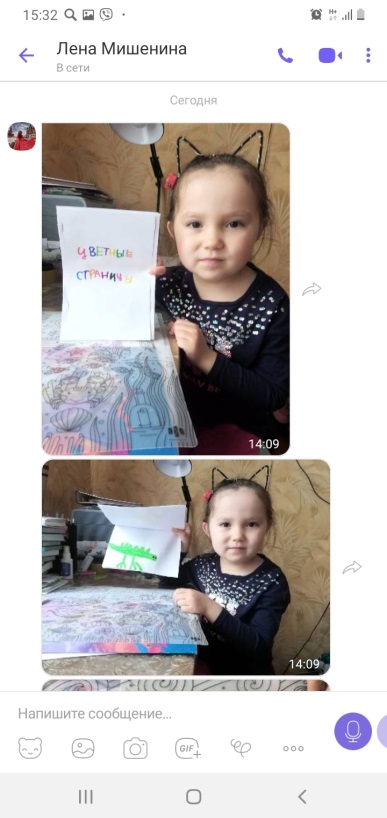 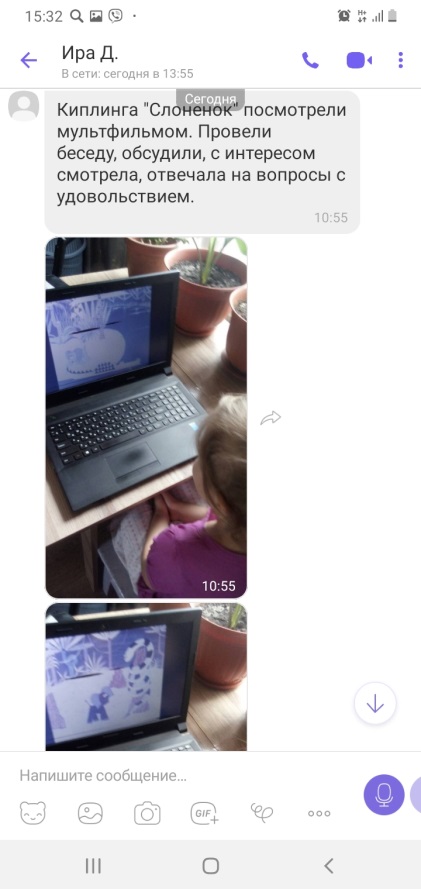 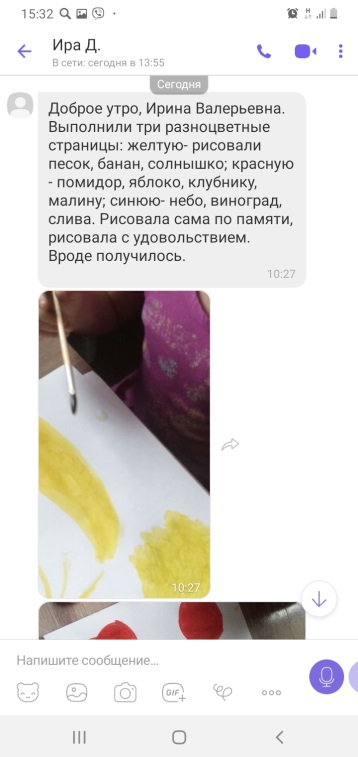 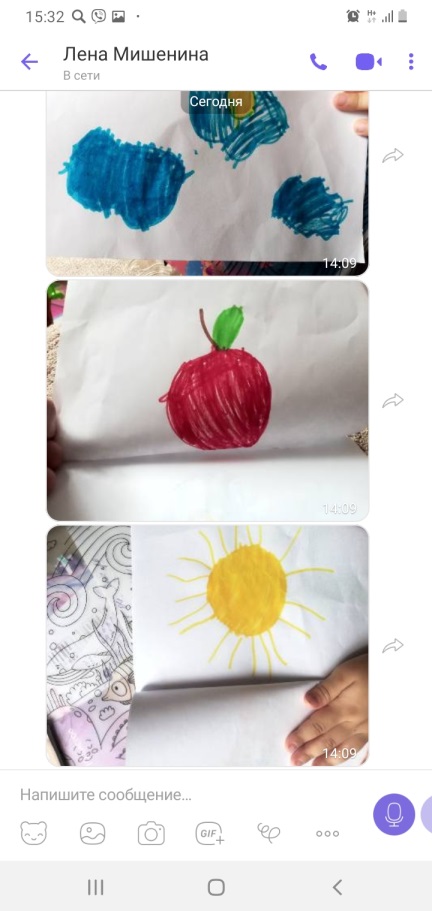 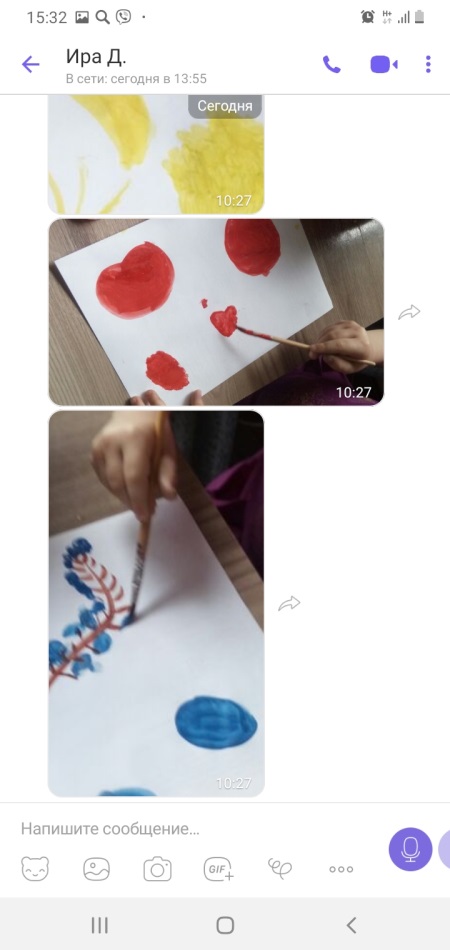 